Bordtale til Mariæ Bebudelse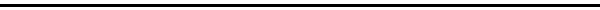 “Hun rejste sig.Hun gik ud i køkkenet og satte suppen over. Hun legerede den, så det blev en god suppe og hun tog en øl ud af køleskabet og to af de fine glas og dækkede på en bakke.- Nu skal du have suppe, Andreas, sagde hun indad døren, da hun kom for at rejse ham op - og du skal have en øl til.Hun fik ham stablet op med puder, så han ikke faldt omkuld for hende. Hun hældte øllet op og gav ham en slurk, som løb ud af den ene mundvig ned på dynen. Hun gav ham en slurk til og det løb ud på ny. Smager det, Andreas, sagde hunOm det smager, stønnede han og der kom som et smil over hans ansigt.”Det er fortsættelsen fra Peter Seebergs Mariæ Lovsang og det er for mig en nadver. Her sker det samme, som der skete den sidste aften Jesus var sammen med sine disciple. Selvom uvejret venter forude, så bliver der dækket op med den bedste mad og de fineste glas.Og det er det måltid, vi nu er inviterede med til. Her får vi at vide, at Jesus intet har fortrudt. Han vil den kærlighed, der fylder ham til det sidste og som han giver videre til os til vore synders forladelse.Lad os alle bede: